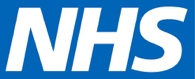 Monday 19th September 2022Bank Holiday Opening HoursThis pharmacy will open the following hours over the Bank Holiday:Please be aware that, due to limited staff on bank holidays, waiting times may be longer or some services restricted.  Thank you for your understanding and patience while we serve you.The following pharmacies in this locality are opening over the Bank Holiday (please telephone ahead to check):Local pharmacy details                        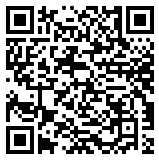 can also be found byscanning this code orby visiting www.nhs.ukWorried you have an urgent medical concern?  Call 111 or visit 111.nhs.uk.NHS 111 is available 24 hours a day, 365 days a year. Calls are free from landlines and mobile phones.Monday 19th September 2022Date TimesPharmacy NameAddressPostcodeTel Number